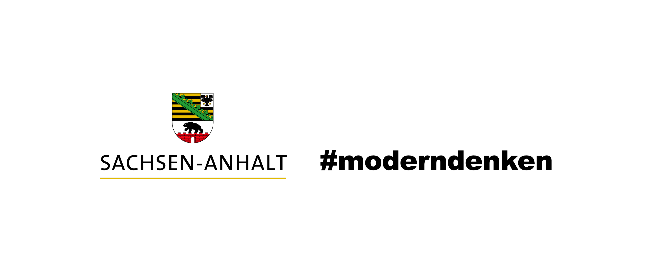 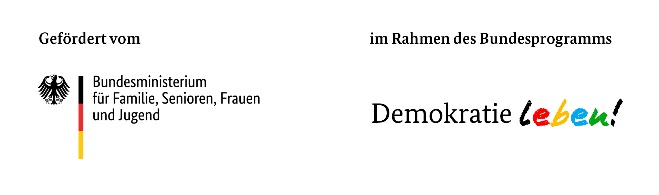 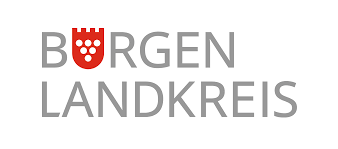 Partnerschaft für Demokratie im BurgenlandkreisJugendamtLandratsamt 
Schönburger Straße 4106618 Naumburg                                                        eingegangen am:Interessensbekundung zur Teilnahme am Bundesprogramm „Demokratie leben!“Kosten und Finanzierungsplan   (zum Öffnen der Excel-Tabelle Doppelklick)Hinweis: Der Kosten- und Finanzierungsplan muss übereinstimmen!_________________________________         _____________________________________Ort/Datum                                                                          rechtsverbindliche Unterschrift und Stempel des TrägersAntragsteller_in/TrägerName: Anschrift:E-Mail:Telefon:Ansprechpartner_inName:E-Mail:Telefon:ZielgruppeDurchführungszeitraumTermin:Ort:Kurzbeschreibungdes Projektes